РЕСПУБЛИКА ДАГЕСТАНАДМИНИСТРАЦИЯ МУНИЦИПАЛЬНОГО РАЙОНА«МАГАРАМКЕНТСКИЙ РАЙОН» ПОСТАНОВЛЕНИЕ №120«27»__03___2017г.                                                                                       с.МагарамкентОб утверждении Плана мероприятий по реализации основных положений Послания (отчета) Главы Республики Дагестан Народному Собранию Республики Дагестан от 6 февраля 2017 года в муниципальном районе «Магарамкентский район» Во исполнение Постановления Правительства Республики Дагестан от 7 марта 2017 года №55 «О Плане мероприятий по реализации основных положений Послания (отчета) Главы Республики Дагестан Народному Собранию Республики Дагестан от 6 февраля 2017 года, постановляю:Утвердить прилагаемый План мероприятий по реализации основных положений Послания (отчета) Главы Республики  Народному Собранию Республики Дагестан от 6 февраля 2017 года Дагестан в  муниципальном районе «Магарамкентский район» (далее – План).Ответственным исполнителям Плана обеспечить представление информации в установленные сроки в органы исполнительной власти РД.МКУ «Информационный центр» разместить настоящее постановление на официальном сайте администрации муниципального района «Магарамкентский район» - www.adminmr.ru.Контроль за исполнением настоящего постановления возложить на первого заместителя главы администрации муниципального района «Магарамкентский район» Мурадалиева Г.Ж.  Глава муниципального района                                         Ф.З. Ахмедов                                                                                                                                                                                 УТВЕРЖДЕНО                                                                                                                                             постановлением администрации                                                                                                                                               МР «Магарамкентский район»                                                                                                                                             от «27»    03   2017г. №120  ПЛАН     мероприятий по реализации основных положений Послания (отчета) Главы Республики Дагестан Народному Собранию Республики Дагестан от 6 февраля 2017 года в  муниципальном  районе «Магарамкентский район»                         _____________________________________________________________________________________________________________________Примечание. Ответственные исполнители Плана в установленные сроки, готовят информацию по  реализации положений Послания Главы РД и направляют в соответствующий орган исполнительной власти РД за подписью главы муниципального района№ п/пОсновные положенияПослания (отчета)Мероприятия по реализации положений Послания Главы РДВид документа (проект)Срок представления в      Администрацию Главы и Правительства РДОтветственные исполнители123451Во всех преобразованиях по наведению порядка и обустройству людей, возрождению культуры и морали важную роль играют общественные организации. Необходимо еще больше активизировать их роль в проводимых в республике преобразованиях.Организация и проведение встреч с представителями общественных организаций Магарамкентского района для привлечения их к мероприятиям, имеющим общественно-политическую значимость  План-графикИнформация в Миннац РДежеквартальноЗам.главы администрации муниципального района «Магарамкентский район» Абдуллаева М.Н. 2.Координирующую роль в работе играют Антитеррористическая комиссия в Республике Дагестан и антитеррористические комиссии в муниципальных образованиях.Успокаиваться рано, еще сохранились источники бандитизма и терроризма, и прежде всего это «теневая» экономика и коррупция. Не прекращается и вмешательствоизвне.Проведение специальных мероприятий на  территории муниципального района «Магарамкентский район» по выявлению фактов финансирования бандитизма и терроризма, перекрытию каналов финансовой помощи террористическим группировкам Информация в Антитеррористическую комиссию в РДраз в полугодиеЗаместитель главы администрации муниципального района «Магарамкентский район» Азимов З.Э.3.Управление Администрации по вопросам противодействия коррупции действует активно. Полагаю необходимым назначить инспекторов от этого управления во все министерства, ведомства, а также вкаждое муниципальное образование.Обеспечение определения на территории муниципального района «Магарамкентский район» помощников руководителей (инспекторов) по профилактике коррупционных и иных правонарушенийИнформация в Администрацию Главы и Правительства РДII квартал 2017 годаЗаместитель главы администрации муниципального района «Магарамкентский район» Азимов З.Э.Юридический отдел4.Необходимо усилить работу по реагированию на обращения граждан и общественных объединений на всех уровнях.Обеспечение своевременного и всестороннего рассмотрения обращений граждан и общественных организацийИнформация в Администрацию Главы и Правительства РДиюнь, декабрь 2017 годаОтдел взаимодействия с органами МСУ и работы с обращениями граждан5.В министерствах, ведомствах, муниципальных образованиях надо формировать эффективные бизнес- команды.  Правительству поручаю создать в каждом министерстве, в каждом муниципальном образовании ответственные группы содействия развитию малого и среднего бизнеса, в том числе в аграрном секторе.Обеспечение создания на  территории муниципального района «Магарамкентский район» ответственных групп по содействию развитию малого и среднего предпринимательстваИнформация в Агентство по предпринимательству и инвестициям РДапрель 2017 годаОтдел экономики 6.В рамках реализации приоритетного проекта развития «Эффективный АПК» и благодаря кластерному подходу мы сумели сохранить устойчивую тенденцию развития виноградарства. Кластерный подход можно было бы распространить и на другие отрасли сельского хозяйстваПодготовка предложений по внедрению кластерного подхода к развитию отраслей АПКИнформация в Минсельхозпрод РДМай 2017 годаМКУ «Отдел сельского хозяйства»7.Для эффективной работы отрасли в целом и обеспечения большей занятости населения мы предложили осуществлять кооперацию в аграрном секторе. Правительству поручаю определить каждому району плановые задания по кооперацииЗаключение соглашений по созданию СПОКов  на  территории муниципального района «Магарамкентский район»Информация в Минсельхозпрод РДМай 2017 годаМКУ «Отдел сельского хозяйства»8.Обращаю внимание Министерства сельского хозяйства и продовольствия на необходимость усиления мер по налаживанию логистики и промышленного производствасельскохозяйственной продукцииОбеспечение мер государственной поддержки предприятиям пищевой и перерабатывающей промышленности Информация в Минсельхозпрод РДежеквартальноМКУ «Отдел сельского хозяйства»9Правительству  республики во взаимодействии с Министерствомсельского хозяйства Российской Федерации надо продолжить работу по полному восстановлению и развитию мелиоративной сети в ДагестанеОбеспечение взаимодействия с Минсельзопродом России в вопросах реализации мероприятий в рамках федеральных целевых программ «Развитие мелиорации земель сельскохозяйственного назначения России на 2014-2020 годы» и «Развитие водохозяйственного комплекса России в 2012-2020 годы»Информация в Минсельхозпрод РДежеквартальноМКУ «Отдел сельского хозяйства»10«…надо серьезно заняться реализацией программы по устойчивому развитию сельских территорий, насытив программу дагестанской социокультурной повесткой. Обращаюсь ко всем дагестанцам: восстанавливайте свои аулы, не бросайте родовые земли. В горахможно выращивать экологическичистую и качественную продукциюРеализация мероприятий по социально-инженерному обустройству сельской местности в рамках ФЦП «Устойчивое развитие сельских территорий на 2014-2017 годы и на период до 2020 года » и государственной программы Республики Дагестан «Развитие сельского хозяйства и регулирование рынков сельскохозяйственной продукции, сырья и продовольствия 2014-2020 годы»Информация в Минсельхозпрод РДежеквартальноМКУ «Отдел сельского хозяйства»11Обращаю внимание Министерства сельского хозяйства и продовольствия и Комитета по земельным и имущественным отношениям наотсутствие реестра особо ценныхземель и на земли, которые не прошли регистрацию. Земельными вопросами надо заниматься серьезно ина всех уровнях.Формирование и утверждение реестра особо ценных земель сельскохозяйственного назначения, ограниченных в обороте и не подлежащих приватизации  Завершение работ по разграничению земель муниципальной собственности Информация в Минимущество РДмарт 2017 годамарт, сентябрь 2017 года МКУ «Отдел земельных отношений и землепользования»МКУ «Отдел сельского хозяйства»12Особого внимания требует топливно-энергетический комплекс республики, который был в прошлом и может стать теперь одним из основных источников развития. Но тут накопился целый клубок не решенных проблем. Обращаю внимание на необходимостьОбеспечения безусловного осуществления текущих платежей за газ и электричествоРазработка и реализация «дорожной карты» по обеспечению оплаты текущих платежей за поставленные энергоресурсы потребителямИнформация в Минтрансэнергосвязь РДапрель 2017 годаежеквартальноФинансовое управление13Нужно корректировать жилищную и строительную политику с учетом возрастающей урбанизации.Подготовка предложений по вовлечению свободных земельных участков, находящихся в муниципальной собственности, в оборот жилищного фондаИнформация в Минстрой РДапрель 2017 годаМКУ «Отдел архитектуры, строительства и ЖКХ»МКУ «Отдел земельных отношений и14Необходимо создавать индустрию строительных материалов, строить такие заводы, как «Мараби», и готовить кадры.Принятие мер по привлечению инвесторов в организацию производства строительных материалов на территории муниципального района «Магарамкентский район»Информация в Агентство по предпринимательству и инвестициям РДиюнь 2017 годаОтдел экономики15Не откладывая, надо решать и проблему с многочисленными объектами незавершенного строительства. Поручаю Правительству республики обеспечить проведение инвентаризации таких объектов и принять по ним решения, в том числе через механизмы государственно-частного партнерства Проведение инвентаризации объектов незавершенного строительства, находящихся в муниципальной собственности, с анализом их технического состояния и подготовка предложений по их дальнейшему использованию Информация в Минстрой РДмай 2017 годаМКУ «Отдел архитектуры, строительства и ЖКХ»Отдел муниципального имущества16Народному Собранию, Правительству совместно с правоохранительными органами и муниципальными образованиями рекомендую организовать работу по контролю за соблюдением требований градостроительного законодательства в республике.Проведение проверок соблюдения законодательства о градостроительной деятельности в муниципальном районе «Магарамкентский район»Информация в Минстрой РДЕжеквартально2017 годаМКУ «Отдел архитектуры, строительства и ЖКХ»17Необходимо разработать дополнительный комплекс мер по снижению административных барьеров в строительстве. Строить надо быстро, эффективно и дешево.Принятие комплекса дополнительных мер по уменьшению количества процедур и сроков выдачи разрешения на строительство и ввод в эксплуатацию объектаИнформация в Минстрой РДапрель2017 года МКУ «Отдел архитектуры, строительства и ЖКХ»18Особого внимания требуют к себе сфера ЖКХ и состояние городской среды. Надо заняться предприятиями ЖКХ-монополистами и гарантирующими поставщиками,которые предоставляют населению некачественные услуги объектыжизнеобеспечения должны бытьуправляемы муниципалитетами дляобеспечения населения качественными коммунальными услугами.Принятие мер по передаче объектов жилищно-коммунального комплекса частным операторам на основе концессионных соглашенийРазработка схем водоснабжения, водоотведения, теплоснабжения в составе программ комплексного развития поселений и инвестиционных программ предприятий коммунального комплекса Информация в Минстрой РДИнформация в Минстрой РДIII квартал 2017 годаIII квартал2017 годаМКУ «Отдел архитектуры, строительства и ЖКХ»МКУ «Отдел архитектуры, строительства и ЖКХ»19Обеспечение динамичного развития экономики, решения социальных вопросов невозможно без привлечения масштабных инвестиций. Необходимо максимально содействовать продвижению проектовгосударственно-частного партнерстваПодготовка предложений по реализации проектов государственно-частного партнерстваОсуществление информационного, организационного и иного содействия органам исполнительной власти Республики Дагестан при разработке, рассмотрении и реализации проектов государственно-частного партнерства Информация в Агентство по предпринимательству и инвестициям РДиюнь 2017 годаОтдел муниципального имуществаОтдел экономики 20Правительство пока не смогло еще обеспечить результативность и комфортность деятельности субъектов малого и среднего предпринимательства как по отраслям, так и по территориям.Создание и развитие на территории муниципального района «Магарамкентский район» центров поддержки и развития предпринимательстваИнформация в Агентство по предпринимательству и инвестициям РДежеквартальноОтдел экономики 21Прирост налоговых доходов в Консолидированный бюджет республики по итогам года составил 17,5 проц.Принятие мер по расширению налоговой базы и увеличению налоговых доходов в консолидированный бюджет муниципального района, в том числе за счет погашения задолженности по налогам Информация в Минфин РДежеквартально  Финансовое управлениеОтдел экономики 22Правительству предстоит … поставить задачу - ежегодно наращивать налоговую базу на 15-20 процентовРеализация «дорожной карты» по обеспечению роста налоговых доходов консолидированного бюджета муниципального района по итогам исполнения за 2017 год по сравнению с уровнем исполнения 2016 года на 15-20 проц. (в сопоставимых условиях)Информация в Минфин РДапрель 2017 годаежекватальноФинансовое управлениеОтдел экономики 23Предстоит обеспечить полный охват детей дошкольным образованиемСтроительство  дошкольных образовательных организаций на территории муниципального района в 2017 годуПроработка и реализация комплекса мер по развитию альтернативных форм дошкольного образованияИнформация в Минобрнауки РДИнформация вМинобрнауки РДноябрь 2017 годамарт 2017 годаежеквартальноУправление образованияУправление образования24Положительной динамики по сдаче ЕГЭ мы достигли. Теперь приоритетная задача в сфере образования - это обеспечение качества образования. Министерству образования и науки необходимо разработать методику и определить первую сотню школ по Республике Дагестан. И постараться войти в первую сотню школ Российской ФедерацииРазработка комплекса мер по обеспечению вхождения  общеобразовательных организаций муниципального района «Магарамкентский район» в ТОП-100 общероссийского рейтинга Разработка мероприятий по управлению качеством школьного образования, включая разработку «дорожных карт» по всем общеобразовательным организациям, показывающий низкий уровень освоения образовательных программ общего образованияРазработка и утверждение плана мероприятий по подготовке предложений по повышению качества образования в сельской школеИнформация вМинобрнауки РДИнформация вМинобрнауки РДИнформация вМинобрнауки РДапрель, июнь 2017 годаМай 2017 годаапрель 2017 годаУправление образованияУправление образованияУправление образования25Проведена большая работа по семейному устройству детей-сирот и детей, оставшихся без попечения родителей. Ни один ребенок не должен остаться без внимания. Девиз нашей работы: «Дагестан без сирот».Обеспечение семейного обустройства детей-сирот и детей, оставшихся без попечения родителей, поступающих в социально-реабилитационные центры для несовершеннолетних  Информация в Минтруд РДиюнь, декабрь 2017 годаОтдел опеки и попечительства  26В.В. Путин в своем Послании особое внимание уделил развитию творческих навыков детей. Эту работу я предлагаю выполнять на базе центров традиционной культуры народов России, которые есть во всех районах и городах Дагестана. Это значит, что Министерству культуры и Министерству образования и науки необходимо объединять свои ресурсы.Проведение выставок в рамках республиканских проектов «Самородки», «Мое село», создание мастерских по народно-художественным промыслам, создание сектора «Наследники» в центрах традиционной культуры народов РоссииИнформация в Минкультуры РДдекабрь 2016 г.МКУ «Отдел культуры»МКУ «Отдел по делам молодежи и туризму»Управление образования27Но главное в системе здравоохранения - это диспансеризация и мониторинг здоровья населения.Диспансеризация взрослого и детского населения муниципального района «Магарамкентский район» в соответствии с утвержденным планом на 2017 год, проведение профилактических мероприятий по раннему выявлению заболеваний у населения Информация в Минздрав РДиюнь, декабрь 2017 годаЗаместитель главы администрации муниципального района «Магарамкентский район» Абдуллаева М.Н.Главы сельских поселений (согласованию)ГБУ РД «Магарамкентская ЦРБ» (по согласованию)28Рекомендую руководителям муниципальных образований создавать свои районные и городские театры. Но пока еще часто настоящее искусство тонет в море халтуры. И часть наших артистов уже с трудом отличает сцену от свадьбы.Реализация мероприятий по улучшению деятельности народных театров, проведение Республиканского фестиваля – конкурса агитбригад народных театров.Информация в Минкультуры РДежеквартальноМКУ «Отдел культуры»29Каждое муниципальное образование   должно научиться зарабатывать на  туризме и отдыхе.Осуществление мероприятий по развитию туристической инфраструктуры в муниципальном районе «Магарамкентский район»Информация в Минтуризм РДиюль, декабрь 2017 годаМКУ «Отдел по делам молодежи и туризму»30Дагестан пока не стал центром молодежных инициатив и молодежных программ. Правительство, конкретные министерства, многие муниципальные образования не повернулись еще лицом к молодежи.Проведение мероприятий по повышению качества социально ориентированных идей и проектов для участия во всероссийских молодежных форумахИнформация в Минмолодежи РДиюнь, декабрь 2017 годаМКУ «Отдел по делам молодежи и туризму»31Обращаю внимание Министерства по физической культуре и спорту: необходимо развивать не только единоборства, но и другие виды спорта по примеру недавно созданных детско-юношеских спортивных школ по фехтованию и плаваниюСоздание в спортивных школах отделений по гимнастике, регби, плаванию, фехтованию, настольному теннису, легкой атлетике и другим игровым видам спорта Информация в Минспорт РДапрель, ноябрь2017 годаМКУ «Отдел спорта и физической культуры»32Необходимо активнее участвовать в федеральных программах и довести общегосударственные меры защиты окружающей среды до каждого населенного пункта. Особое внимание городам, столице республики. Вместо каждого вырубленного дерева надо сажать 5-10 новых деревьевОбеспечение посадки зеленых насаждений и создание парковых зон на территории муниципального района «Магарамкентский район»Информация в Минприроды РДдекабрь 2017 годаМКУ «Отдел архитектуры, строительства и ЖКХ»Отдел сельского хозяйства33На муниципальном уровне требуется усиленное содействие развитию бизнеса, особенно когда хотят заниматься наши земляки из разных регионов РоссииРеализация «дорожной карты» по улучшению инвестиционного климата в Республике ДагестанИнформация в Агентство по предпринимательству и инвестициям РД июнь, декабрь2017 годаОтдел экономики 34Чиновник не должен занимать одну и ту же должность на протяжении 15-20 лет. Или выдвигайте или «задвигайте»Включение государственных гражданских служащих Республики Дагестан и муниципальных служащих в кадровые резервы государственных органов Республики Дагестан и органов местного самоуправления в порядке должностного роста и по результатам аттестацииИнформация в Администрацию Главы и Правительства РДежеквартальноОтдел кадровой работы и информационного обеспечения35Должна соблюдаться служебная субординация. Много формализма, хамства, бескультурья и сплетен в чиновничьей средеОбеспечение утверждения и соблюдения кодекса этики и служебного поведения муниципальных служащих Информация в Администрацию Главы и Правительства РДдекабрь 2017 годаОтдел кадровой работы и информационного обеспечения36Борьба с бедностью, обеспечение поддержки семьи, семейного бизнеса и личных подсобных хозяйствОбеспечение своевременности и полноты предоставления мер социальной поддержки отдельным категориям граждан и семей, недопущение выплаты заработной платы ниже МРОТ, повышение уровня средней заработной платы в районеИнформация в Минтруд РДапрель, ноябрь2017 годаФинансовое управление37Снижение доли «теневой» экономики и активизация использования безналичных расчетовКоординация работы по реализации приоритетного проекта развития Республики Дагестан «Обеление экономики» на территории МР «Магарамкентский район, включая постановку на налоговый учет незарегистрированных плательщиков и объектов налогообложения, легализацию «теневой занятости» и доходов неформальных трудовых отношенийИнформация в  Минэкономразвития РДмарт 2017 года, далее ежеквартальноОрганизационно-проектный отделОтдел экономики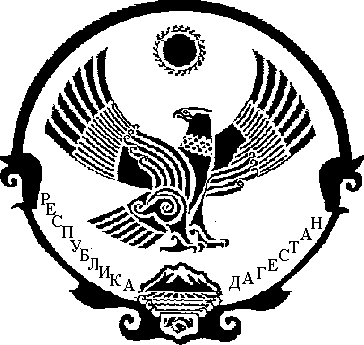 